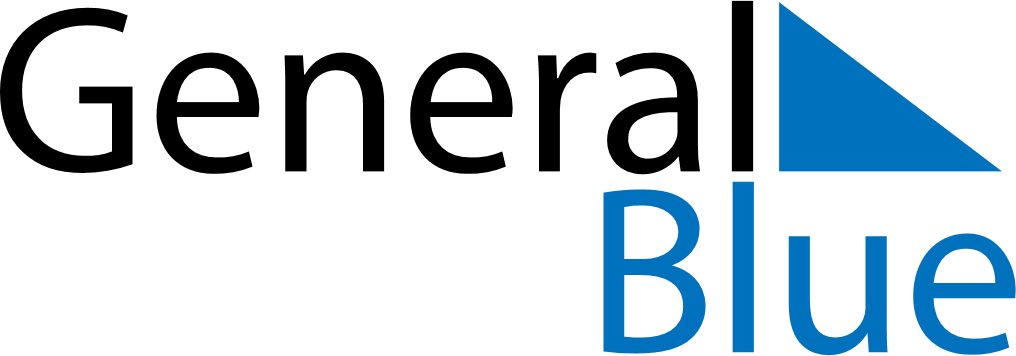 May 2024May 2024May 2024May 2024SpainSpainSpainSundayMondayTuesdayWednesdayThursdayFridayFridaySaturday12334Labour Day56789101011Mother’s Day12131415161717181920212223242425Pentecost26272829303131